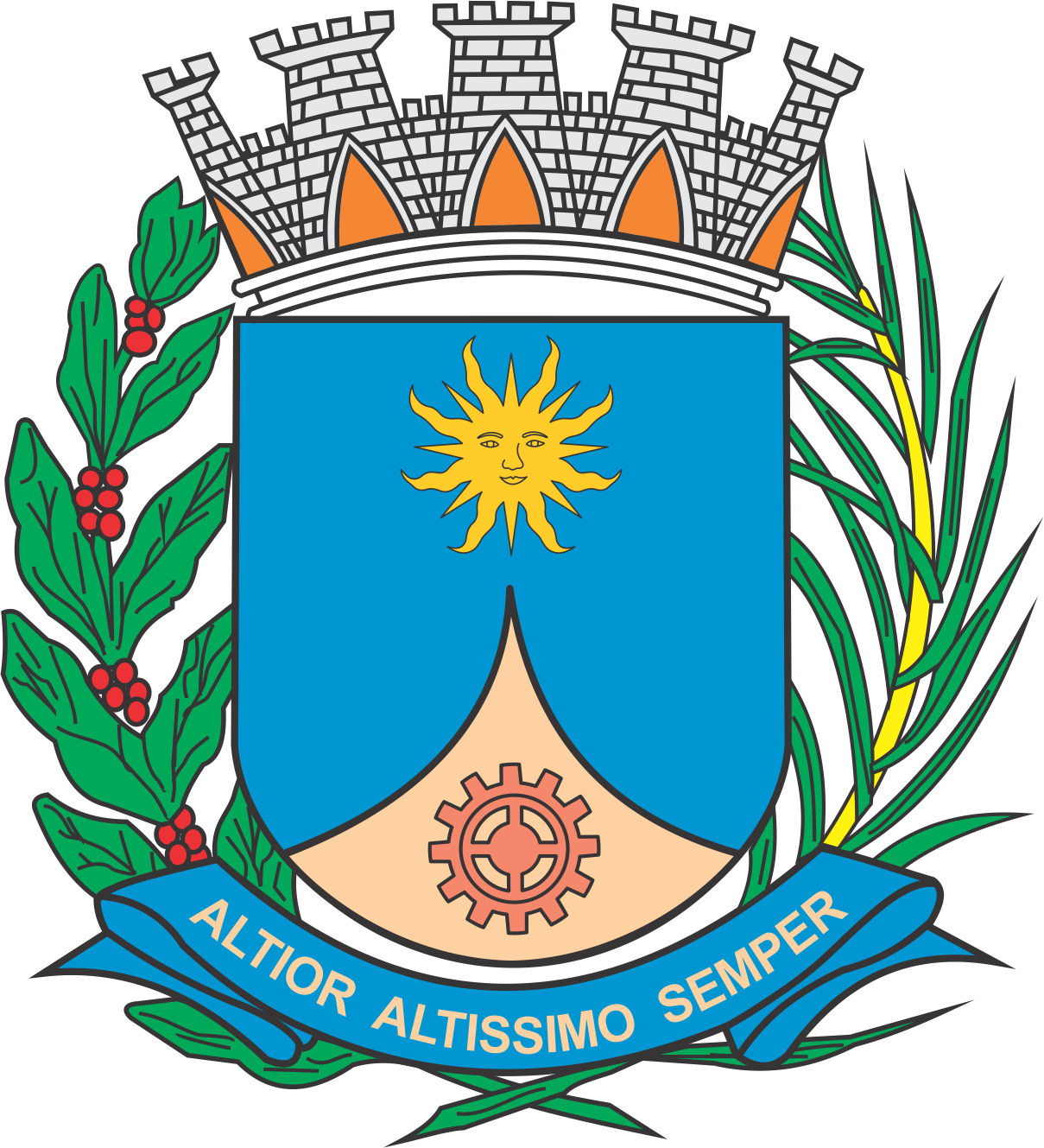 CÂMARA MUNICIPAL DE ARARAQUARAAUTÓGRAFO NÚMERO 266/2019PROJETO DE LEI NÚMERO 276/2019Dispõe sobre a abertura de crédito adicional especial no Departamento Autônomo de Água e Esgotos de Araraquara, e dá outras providências.		Art. 1º  Fica o Departamento Autônomo de Água e Esgotos de Araraquara autorizado a abrir um crédito adicional especial, até o limite de R$ 592.000,00 (quinhentos e noventa e dois mil reais), para atender despesas com a revitalização do Parque do Basalto, conforme demonstrativo abaixo:		Art. 2º  O crédito autorizado no art. 1º desta lei será coberto com a anulação parcial da dotação orçamentária vigente e abaixo especificada:		Art. 3º  Fica incluso o presente crédito adicional especial na Lei nº 9.138, de 29 de novembro de 2017 (Plano Plurianual - PPA), na Lei nº 9.320, de 18 de julho de 2018 (Lei de Diretrizes Orçamentárias - LDO), e na Lei nº 9.443, de 21 de dezembro de 2018 (Lei Orçamentária Anual - LOA).		Art. 4º  Esta lei entra em vigor na data de sua publicação.		CÂMARA MUNICIPAL DE ARARAQUARA, aos 14 (quatorze) dias do mês de agosto do ano de 2019 (dois mil e dezenove).TENENTE SANTANAPresidente030303DEPARTAMENTO AUTÔNOMO DE ÁGUA E ESGOTODEPARTAMENTO AUTÔNOMO DE ÁGUA E ESGOTODEPARTAMENTO AUTÔNOMO DE ÁGUA E ESGOTO03.2603.2603.26FUNDO MUNICIPAL DE DESENVOLVIMENTO AMBIENTAL - DAAEFUNDO MUNICIPAL DE DESENVOLVIMENTO AMBIENTAL - DAAEFUNDO MUNICIPAL DE DESENVOLVIMENTO AMBIENTAL - DAAE03.26.0103.26.0103.26.01FUNDO MUNICIPAL DE DESENVOLVIMENTO AMBIENTAL - DAAEFUNDO MUNICIPAL DE DESENVOLVIMENTO AMBIENTAL - DAAEFUNDO MUNICIPAL DE DESENVOLVIMENTO AMBIENTAL - DAAEFUNCIONAL PROGRAMÁTICAFUNCIONAL PROGRAMÁTICAFUNCIONAL PROGRAMÁTICAFUNCIONAL PROGRAMÁTICAFUNCIONAL PROGRAMÁTICAFUNCIONAL PROGRAMÁTICA1717SaneamentoSaneamento17.54117.541Preservação e Conservação AmbientalPreservação e Conservação Ambiental17.541.001017.541.0010Cidade SustentávelCidade Sustentável17.541.0010.117.541.0010.1ProjetoProjeto17.541.0010.1.11617.541.0010.1.116Revitalização do Parque BasaltoRevitalização do Parque BasaltoR$592.000,00CATEGORIA ECONÔMICACATEGORIA ECONÔMICACATEGORIA ECONÔMICACATEGORIA ECONÔMICACATEGORIA ECONÔMICACATEGORIA ECONÔMICA4.4.90.51.Obras e InstalaçõesObras e InstalaçõesObras e InstalaçõesR$592.000,00FONTE DE RECURSOFONTE DE RECURSOFONTE DE RECURSO04 – Recursos Próprios da Administração Indireta04 – Recursos Próprios da Administração Indireta04 – Recursos Próprios da Administração Indireta030303DEPARTAMENTO AUTÔNOMO DE ÁGUA E ESGOTODEPARTAMENTO AUTÔNOMO DE ÁGUA E ESGOTODEPARTAMENTO AUTÔNOMO DE ÁGUA E ESGOTO03.2403.2403.24GESTÃO AMBIENTAL - DAAEGESTÃO AMBIENTAL - DAAEGESTÃO AMBIENTAL - DAAE03.24.0103.24.0103.24.01GESTÃO AMBIENTALGESTÃO AMBIENTALGESTÃO AMBIENTALFUNCIONAL PROGRAMÁTICAFUNCIONAL PROGRAMÁTICAFUNCIONAL PROGRAMÁTICAFUNCIONAL PROGRAMÁTICAFUNCIONAL PROGRAMÁTICAFUNCIONAL PROGRAMÁTICA1717SaneamentoSaneamento17.54117.541Preservação e Conservação AmbientalPreservação e Conservação Ambiental17.541.001017.541.0010Cidade SustentávelCidade Sustentável17.541.0010.117.541.0010.1ProjetoProjeto17.541.0010.1.11517.541.0010.1.115Recuperação da Represa do LageadoRecuperação da Represa do LageadoR$433.000,00CATEGORIA ECONÔMICACATEGORIA ECONÔMICACATEGORIA ECONÔMICACATEGORIA ECONÔMICACATEGORIA ECONÔMICACATEGORIA ECONÔMICA4.4.90.51Obras e InstalaçõesObras e InstalaçõesObras e InstalaçõesR$433.000,00FONTE DE RECURSOFONTE DE RECURSOFONTE DE RECURSO04 – Recursos Próprios da Administração Indireta04 – Recursos Próprios da Administração Indireta04 – Recursos Próprios da Administração Indireta030303DEPARTAMENTO AUTÔNOMO DE ÁGUA E ESGOTODEPARTAMENTO AUTÔNOMO DE ÁGUA E ESGOTODEPARTAMENTO AUTÔNOMO DE ÁGUA E ESGOTO03.2603.2603.26FUNDO MUNICIPAL DE DESENVOLVIMENTO AMBIENTAL - DAAEFUNDO MUNICIPAL DE DESENVOLVIMENTO AMBIENTAL - DAAEFUNDO MUNICIPAL DE DESENVOLVIMENTO AMBIENTAL - DAAE03.26.0103.26.0103.26.01FUNDO MUNICIPAL DE DESENVOLVIMENTO AMBIENTAL - DAAEFUNDO MUNICIPAL DE DESENVOLVIMENTO AMBIENTAL - DAAEFUNDO MUNICIPAL DE DESENVOLVIMENTO AMBIENTAL - DAAEFUNCIONAL PROGRAMÁTICAFUNCIONAL PROGRAMÁTICAFUNCIONAL PROGRAMÁTICAFUNCIONAL PROGRAMÁTICAFUNCIONAL PROGRAMÁTICAFUNCIONAL PROGRAMÁTICA1717SaneamentoSaneamento17.54117.541Preservação e Conservação AmbientalPreservação e Conservação Ambiental17.541.001017.541.0010Cidade SustentávelCidade Sustentável17.541.0010.217.541.0010.2AtividadeAtividade17.541.0010.2.01617.541.0010.2.016Fundo Municipal de Desenvolvimento AmbientalFundo Municipal de Desenvolvimento AmbientalR$159.000,00CATEGORIA ECONÔMICACATEGORIA ECONÔMICACATEGORIA ECONÔMICACATEGORIA ECONÔMICACATEGORIA ECONÔMICACATEGORIA ECONÔMICA3.3.90.30Material de ConsumoMaterial de ConsumoMaterial de ConsumoR$20.000,00FONTE DE RECURSOFONTE DE RECURSOFONTE DE RECURSO04 – Recursos Próprios da Administração Indireta04 – Recursos Próprios da Administração Indireta04 – Recursos Próprios da Administração IndiretaCATEGORIA ECONÔMICACATEGORIA ECONÔMICACATEGORIA ECONÔMICACATEGORIA ECONÔMICACATEGORIA ECONÔMICACATEGORIA ECONÔMICA4.4.90.52Equipamentos e Material PermanenteEquipamentos e Material PermanenteEquipamentos e Material PermanenteR$139.000,00FONTE DE RECURSOFONTE DE RECURSOFONTE DE RECURSO04 – Recursos Próprios da Administração Indireta04 – Recursos Próprios da Administração Indireta04 – Recursos Próprios da Administração Indireta